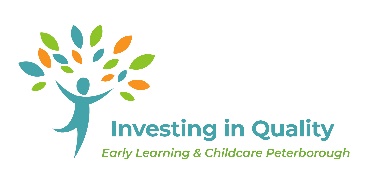 Appreciative Inquiry Lens-(AI) LensTheory: The Appreciative Inquiry narrative is a process for us to reflect on our work with a strength-based approach.  It is an opportunity to stop and reflect on what is working well and to acknowledge these successes.  It is also an opportunity to let your accomplishments lead you towards natural next steps within your programs.  The basic tenet of this approach is that what we pay attention to and focus on in our programs will grow.  Preparation:In preparation for your mentor visit with the IIQ Quality Coordinator we encourage you to review any recent parent/educator survey results; environmental assessments and QEPs to capture important feedback when completing the AI lens.Process for Completion:This narrative is designed to inspire feedback from all educators.  There is an area for educators, as well as supervisors to give their input.  Print as many copies as you need. You may choose to complete this form:Per personPer teamGroup submissionNote: One approach to gather input from all educators might be to post a large piece of paper with the questions in the staff room for everyone to write their ideas on.                                                                      Appreciative Inquiry Lens							Program:Date:Educator Feedback: All educators are invited to capture examples of accomplishments or growth opportunities to share with the QC to guide planning.*Adapted from Early Years Engage Waterloo Region                                                                      Appreciative Inquiry Lens						Program:Date:Supervisor Feedback:  All supervisors are invited to capture examples of accomplishments or growth opportunities to share with the QC to guide planning.*Adapted from Early Years Engage Waterloo Region	What are the accomplishments and strengths of your program?What successes have you had that you are proud of?What would you like to grow in your program?E.g. emergent approaches to learning; supporting self-regulation in children; engagement of children in program; improving communication with families; growing educator teams, etc.What are the accomplishments and strengths of your program?What successes have you had that you are proud of?What would you like to grow in your program?E.g. emergent approaches to learning; supporting self-regulation in children; engagement of children in program; improving communication with families; growing educator teams, etc.